TO ALL ELECTORS and COUNCILLORS of the STANLEY TOWN COUNCIL AREA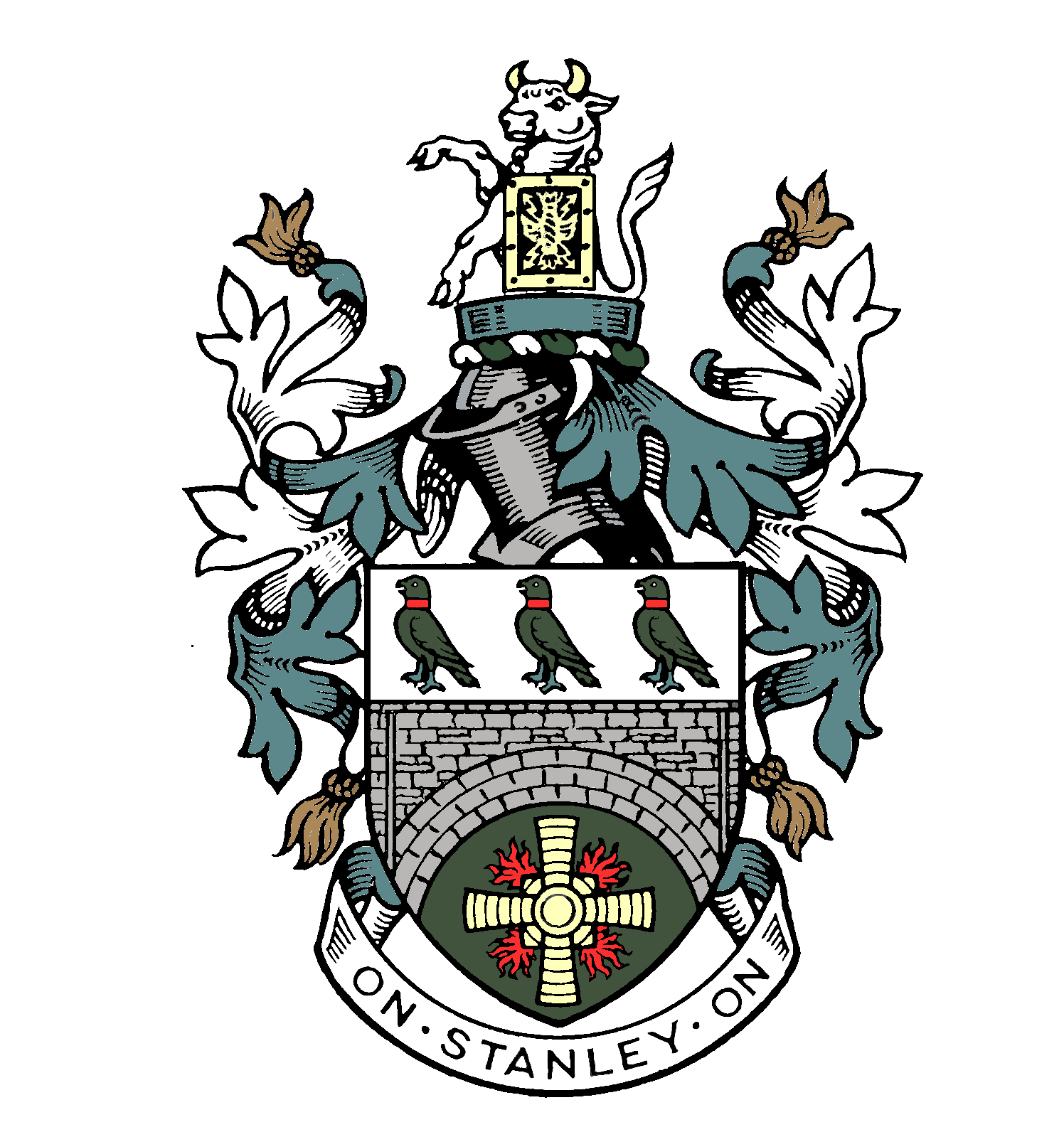 You are requested to attend the ANNUAL TOWN MEETING of Stanley Town Council to be held in Stanley Civic Hall, Front Street, Stanley, on Wednesday 26th May 2021 at 18.30 in order to transact the following business:Yours sincerely,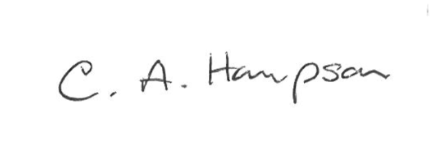 Carole HampsonTown Mayor19th May 2021Please turn off all mobile phones or set to silent mode Please refer to the Policy for recording proceedings	A G E N D A1	WELCOME ADDRESS FROM THE MAYOR OF STANLEY TOWN COUNCILThe Mayor of the Council for the Civic year 2021-22 will welcome all residents in attendance to the meeting. 2	APOLOGIES To RECEIVE any apologies for absence made in advance of the meeting. 3	MINUTES OF THE ANNUAL TOWN MEETING 		(ATTACHMENT A)To NOTE and APPROVE the minutes of the Annual Town Meeting held on 22nd March 20194	REPORT OF THE TOWN MAYOR	The Town Mayor will report to the meeting highlighting any engagements undertaken during the preceding Civic year.5	REPORT OF THE LEADER OF THE COUNCIL	The Leader of the Council will report to the meeting highlighting the Council’s work during the preceding Civic year.6	PRESENTATION FROM PARTNERS			Guest speakers will report on the progress of their projects which have received financial support from the Town Council in 2020/21:Money Advice ServiceStanley Fund7 	REPORT OF COMMITTEE CHAIR			The Chair of Finance of General Purposes will report to the meeting highlighting business dealt with by the Finance & General Purposes Committee in the preceding Civic year.8 	REPORT OF THE TOWN CLERKThe Town Clerk will highlight initiatives planned for the coming Civic year.9 	FINANCIAL PERFORMANCEThe Responsible Finance Officer will report to the meeting on the expected Financial position of the Council at the year end. 10 	OPEN FORUMTo receive questions or comments from electors of Stanley relating to matters of interest specific to the town of Stanley. Answers to questions may be given by members or staff of the Town Council, or the invited representatives of the County Council and other partners. If we are unable to respond to any question at the meeting, we will follow the matter up with the resident in person after the meeting.11	CLOSE OF MEETING